                          * درخواست انتقال دائم *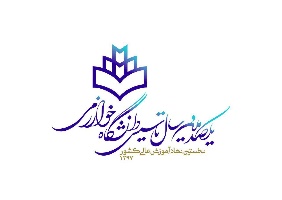 اينجانب                                        فرزند                           شماره شناسنامه                 صادره     متولد                   ورودي              رشته                                مقطع                      دوره روزانه  □  شبانه  □  شماره دانشجويي                          متقاضي انتقال دائم  □  همراه با تغيير رشته  □ به رشته                                          آن دانشگاه هستم.آدرس محل سكونت دانشجو:تلفن:                                                                                                             امضاء و تاريخ             با درخواست نامبرده براساس رعايت مقررات آموزشي موافقت مي شود.                                                                                     تاريخ:                              مدير گروه آموزشي                                                                                     شماره:دانشجوي فوق تعداد             واحد گذرانده با ميانگين كل                 دارد. از نظر مقررات آموزشي منعي وجود ندارد.                                                                                                      امضاء اداره امتحانات دانشكدهموارد فوق مورد تاييد است. خواهشمند است اقدام لازم معمول فرماييد.                                                      تاريخ                                       امضاء معاون آموزشي دانشكده                                              شمارهـ از نظر مقررات آموزشي منعي وجود ندارد.ـ كد رشته مورد نظر را كسب نموده است.                                                             اداره پذيرش و ثبت ناممديركل محترم آموزشي دانشگاهسلام عليكم،احتراماً فقط سوابق آموزشي دانشجو مورد تاييد است. خواهشمند است دستور فرماييد با توجه به مقررات و ضوابط وزارت علوم ، تحقيقات و فناوري نسبت به انجام درخواست ايشان برابر مقررات اقدام لازم مبذول فرمايند و نتيجه را به اين اداره كل اعلام نمايند.                                                                                       مديركل امور آموزشي دانشگاه